NoteNote53Exercice1 :1) Complétez les phrases ci-dessous par les mots suivants :Primaires ; sensibles ; émettent ; secondaires ; récepteurs ; reçoivent ; diffusent ; produisent ; la lumière ; une transformation.• Les sources ………….....…....……. de lumière ce sont des sources qui ……...…….......…………….. la lumièrequ’elles…………......………….., par contre les sources …….....…………………. ce sont des objets qui..……............……………… dans toutes les directions une partie de la lumière qu’ils………..............…………. .• Les ……………....………. de lumière sont des dispositifs ………………………. à la lumière, sous l’effet de ……………………… subissent……………………………….. .Classer les objets suivants dans le tableau : soleil-lune-flamme de la bougie-voiture-les plantes-Le chlorure d’argentExercice1 :1) Complétez les phrases ci-dessous par les mots suivants :Primaires ; sensibles ; émettent ; secondaires ; récepteurs ; reçoivent ; diffusent ; produisent ; la lumière ; une transformation.• Les sources ………….....…....……. de lumière ce sont des sources qui ……...…….......…………….. la lumièrequ’elles…………......………….., par contre les sources …….....…………………. ce sont des objets qui..……............……………… dans toutes les directions une partie de la lumière qu’ils………..............…………. .• Les ……………....………. de lumière sont des dispositifs ………………………. à la lumière, sous l’effet de ……………………… subissent……………………………….. .Classer les objets suivants dans le tableau : soleil-lune-flamme de la bougie-voiture-les plantes-Le chlorure d’argent62Exercice 2: Barré les repenses fausses : On obtient le spectre de la lumière blanche grâce à : une vitre ; un filtre ; un CDLa lumière monochromatique   se disperse- ne se disperse pas   à travers un prisme.Un filtre vert transmet la lumière : rouge ; blanche ; verteUn objet a la couleur de la lumière : qu'il reçoit ; qu’il diffuse ; qu’il absorbe.Lorsqu'on superpose une lumière rouge avec une lumière verte, on obtient une lumière :jaune ;	blanche ;cyanun filtre magenta transmet une lumière : blanc et jaune ; rouge et bleu ; bleue et verteOn réalise la synthèse soustractive des couleurs cyan, jaune et magenta,. Donne le nom de la couleur de chacune des zones 1, 2,3 et 4...................................................................................................................................................................................................Exercice 2: Barré les repenses fausses : On obtient le spectre de la lumière blanche grâce à : une vitre ; un filtre ; un CDLa lumière monochromatique   se disperse- ne se disperse pas   à travers un prisme.Un filtre vert transmet la lumière : rouge ; blanche ; verteUn objet a la couleur de la lumière : qu'il reçoit ; qu’il diffuse ; qu’il absorbe.Lorsqu'on superpose une lumière rouge avec une lumière verte, on obtient une lumière :jaune ;	blanche ;cyanun filtre magenta transmet une lumière : blanc et jaune ; rouge et bleu ; bleue et verteOn réalise la synthèse soustractive des couleurs cyan, jaune et magenta,. Donne le nom de la couleur de chacune des zones 1, 2,3 et 4...................................................................................................................................................................................................22Exercice3 : 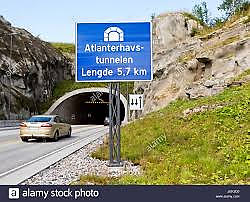 Lumière et couleursUn tunnel routier est éclairé par des lampes à vapeur de sodium qui émettent une lumière de couleur jaune. Quelle sera la couleur perçue dans le tunnel pour :une voiture blanche ?    une voiture bleue ?	une voiture jaune ?		une voiture noire ?............................................................................................................................................................Parfois on observe le phénomène suivant dans le ciel :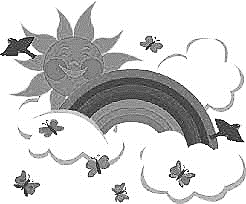 Donner son nom : .......................................................Citer les conditions nécessaires pour voir ce phénomène :..................................................................................................................................................................................................................................................................................................Exercice3 : Lumière et couleursUn tunnel routier est éclairé par des lampes à vapeur de sodium qui émettent une lumière de couleur jaune. Quelle sera la couleur perçue dans le tunnel pour :une voiture blanche ?    une voiture bleue ?	une voiture jaune ?		une voiture noire ?............................................................................................................................................................Parfois on observe le phénomène suivant dans le ciel :Donner son nom : .......................................................Citer les conditions nécessaires pour voir ce phénomène :..................................................................................................................................................................................................................................................................................................NoteNote53Exercice1 :1) Complétez les phrases ci-dessous par les mots suivants :Primaires ; produisent ; émettent ; secondaires ; diffusent ; reçoivent ; récepteurs ; sensibles ;la lumière ; une transformation.• Les sources …………………. de lumière ce sont des sources qui ……………………….. la lumièrequ’elles…………………….., par contre les sources ………………………. ce sont des objets qui…………………… dans toutes les directions une partie de la lumière qu’ils…………………. .• Les ……………………. de lumière sont des dispositifs ………………………. à la lumière, sousl’effet de ……………………… subissent……………………………….. .Classer les objets suivantes dans le tableau ci-dessous : étoile-une lampe allumée-l ‘arbre-	bougie éteinte	La peau-cellule photoélectrique.Exercice1 :1) Complétez les phrases ci-dessous par les mots suivants :Primaires ; produisent ; émettent ; secondaires ; diffusent ; reçoivent ; récepteurs ; sensibles ;la lumière ; une transformation.• Les sources …………………. de lumière ce sont des sources qui ……………………….. la lumièrequ’elles…………………….., par contre les sources ………………………. ce sont des objets qui…………………… dans toutes les directions une partie de la lumière qu’ils…………………. .• Les ……………………. de lumière sont des dispositifs ………………………. à la lumière, sousl’effet de ……………………… subissent……………………………….. .Classer les objets suivantes dans le tableau ci-dessous : étoile-une lampe allumée-l ‘arbre-	bougie éteinte	La peau-cellule photoélectrique.62Exercice 2: Barré les repenses fausses : On obtient le spectre de la lumière blanche grâce à : une vitre ; un filtre ; un prismeLes trois lumières colorées primaires sont : blanc, noir, jaune - bleu, blanc, rouge- bleu, vert, rouge- Un filtre rouge transmet la lumière : rouge ; blanche ; verteUn objet a la couleur de la lumière : qu'il reçoit ; qu’il diffuse ; qu’il absorbe.La lumière blanche   se disperse- ne se disperse pas   à travers un prisme.un filtre cyan transmet une lumière : blanc et jaune ; rouge et bleu ; bleue et verteOn réalise la synthèse additive des couleurs bleu, rouge et verte. Donne le nom de la couleur de chacune des zones 1, 2,3 et 4...................................................................................................................................................................................................Exercice 2: Barré les repenses fausses : On obtient le spectre de la lumière blanche grâce à : une vitre ; un filtre ; un prismeLes trois lumières colorées primaires sont : blanc, noir, jaune - bleu, blanc, rouge- bleu, vert, rouge- Un filtre rouge transmet la lumière : rouge ; blanche ; verteUn objet a la couleur de la lumière : qu'il reçoit ; qu’il diffuse ; qu’il absorbe.La lumière blanche   se disperse- ne se disperse pas   à travers un prisme.un filtre cyan transmet une lumière : blanc et jaune ; rouge et bleu ; bleue et verteOn réalise la synthèse additive des couleurs bleu, rouge et verte. Donne le nom de la couleur de chacune des zones 1, 2,3 et 4...................................................................................................................................................................................................22Exercice3 :  Lumière et couleurs Un tunnel routier est éclairé par des lampes à vapeur de sodium qui émettent une lumière de couleur jaune.Quelle sera la couleur perçue dans le tunnel pour :une voiture blanche ?	une voiture bleue ?		une voiture jaune ?	      une voiture noire ?............................................................................................................................................................Parfois on observe le phénomène suivant dans le ciel :Donner son nom : .......................................................Citer les conditions nécessaires pour voir ce phénomène :.............................................................................................................................................................................................                  .....................................................................................................Exercice3 :  Lumière et couleurs Un tunnel routier est éclairé par des lampes à vapeur de sodium qui émettent une lumière de couleur jaune.Quelle sera la couleur perçue dans le tunnel pour :une voiture blanche ?	une voiture bleue ?		une voiture jaune ?	      une voiture noire ?............................................................................................................................................................Parfois on observe le phénomène suivant dans le ciel :Donner son nom : .......................................................Citer les conditions nécessaires pour voir ce phénomène :.............................................................................................................................................................................................                  .....................................................................................................